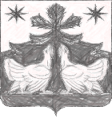 РОСИИЙСКАЯ ФЕДЕРАЦИЯАДМИНИСТРАЦИЯ ЗОТИНСКОГО СЕЛЬСОВЕТАТУРУХАНСКОГО РАЙОНАКРАСНОЯРСКОГО КРАЯПОСТАНОВЛЕНИЕ25.09.2018 г.                                   с. Зотино                                  № 63-пОб утверждении топливно-энергетического балансаЗотинского сельсовета Туруханского района за 2017 год. В соответствии с Федеральным законом от 27 июля 2010 г. N 190-ФЗ "О теплоснабжении" и приказом  Министерства энергетики РФ от 14.12.2011 № 600 «Об утверждении порядка составления топливно-энергетических балансов субъектов Российской Федерации, муниципальных образований»,  руководствуясь Уставом Зотинского сельсовета,  администрация Зотинского сельсовета ПОСТАНОВЛЯЕТ: 1. Утвердить топливно-энергетический баланс Зотинского сельсовета Туруханского района за 2017 год, согласно  приложению. 2. Настоящее постановление подлежит обнародованию и размещению на официальном сайте администрации Зотинского сельского сельсовета в информационно-телекоммуникационной сети Интернет.Вр. И. О. Главы Зотинского сельсовета:                                   П. Г. ОпаринаПРИЛОЖЕНИЕк постановлению администрацииЗотинского сельсоветаТуруханского районаот 25.09.2018 г. № 63-пТопливно-энергетический баланс Зотинского сельсоветаТуруханского района за 2017 годАдминистративный центр Зотинского сельского поселения Туруханского района – с.Зотино. В состав поселения входит 1 населенный пункт: с.ЗотиноПлощадь поселения – 4895,5 га.Население поселения составляет 625 человек.Количество личных подсобных хозяйств - 256.Большинство жилых зданий – 80,3 % в поселении построены из дерева, оставшиеся 19,7 % - иной материал. Основными потребителями энергетических ресурсов в Зотинском сельском поселении являются бюджетные учреждения образования, здравоохранения, культуры, молодежной политики, ОПС, ПЧ и население.Топливно-энергетический баланс в Зотинском сельсовете разрабатывается на 1 год. Актуализируются по мере реализации локальных задач, программ, изменения размеров и источников финансирования, внешних и внутренних факторов воздействия.В топливно-энергетическом балансе Зотинского сельсовета присутствует электрическая и тепловая энергия.Электрическую и тепловую энергию в 2017 году  Зотинского сельсовета обеспечивал Ярцевский филиал АО «Лесосибирский ЛДК №1». Большая часть расходуемого топлива на производство тепловой энергии приходится на твердое топливо - дрова, которое используются для отопления частного сектора и организаций, расположенных на территории Зотинского сельсовета. Топливно-энергетический баланс муниципального образованияЗотинский сельсовет Турухаснкого района Красноярского краяПриложение № 1 к топливно - энергетическому балансу за 2017 годОднопродуктовый баланс энергетических ресурсовэлектрическая энергия (тыс. кВт/ч)Приложение № 2 к топливно-энергетическому  балансу за 2017 годОднопродуктовый баланс энергетических ресурсов теплоэнергияПриложение № 3 к топливно-энергетическому балансу за 2017 годОднопродуктовый баланс энергетических ресурсовпрочее твердое топливо – дрова Прочее твердое топливоЭлектрическая энергияТепловая энергияВсегоВсегоПроизводство энергетических ресурсов1575757575757Ввоз2936178027162716Вывоз3Изменение запасов4Потребление первичной энергии54707936130769506950Статистическое расхождение6Производство электрической энергии7-936936936Производство тепловой энергии8-178017801780Теплоэлектростанции8.1Котельные8.2Электрокотельные и теплоутилизационные установки8.3Преобразование топлива9Переработка нефти9.1Переработка газа9.2Обогащение угля9.3Собственные нужды10240,176-8341074,1761074,176Потери при передаче11-473473473Конечное потребление энергетических ресурсов124707125259595959Сельское хозяйство, рыболовство и рыбоводство13Промышленность14Продукт 114.1..…Продукт n14.nПрочая промышленностьСтроительство15Транспорт и связь16Железнодорожный16.1Трубопроводный16.2Автомобильный16.3Прочий16.4100100100Сфера услуг17101,69707808,69808,69Население18594,13594,13594,13Использование топливно -
энергетических ресурсов в качестве сырья и на нетопливные нужды19824Строки топливно-энергетического балансаНомер строк балансаВид энергетического ресурсаПроизводство энергетических ресурсов1Ввоз2936Вывоз3Изменение запасов4Потребление первичной энергии5936Статистическое расхождение6Производство электрической энергии7- 936Производство тепловой энергии8Теплоэлектростанции8.1Котельные8.2Электрокотельные и теплоутилизационные установки8.3Преобразование топлива9Переработка нефти9.1Переработка газа9.2Обогащение угля9.3Собственные нужды10240,176Потери при передаче11Конечное потребление энергетических ресурсов12695,82Сельское хозяйство, рыболовство и рыбоводство13Промышленность14Продукт 114.1Продукт n14.nПрочая промышленностьСтроительство15Транспорт и связь16Железнодорожный16.1Трубопроводный16.2Автомобильный16.3Прочий16.4Сфера услуг (учреждения)17101,69Население18594,13Использование топливно-энергетических ресурсов в качестве сырья и на нетопливные нужды19Строки топливно-энергетического балансаНомер строк балансаВид энергетического ресурсаПроизводство энергетических ресурсов1Ввоз21780Вывоз3Изменение запасов4Потребление первичной энергии51307Статистическое расхождение6Производство электрической энергии7Производство тепловой энергии8-1780Теплоэлектростанции8.1Котельные8.2Электрокотельные и теплоутилизационные установки8.3Преобразование топлива9Переработка нефти9.1Переработка газа9.2Обогащение угля9.3Собственные нужды10-834Потери при передаче11-473Конечное потребление энергетических ресурсов121252Сельское хозяйство, рыболовство и рыбоводство13Промышленность14Продукт 114.1Продукт n14.nПрочая промышленностьСтроительство15Транспорт и связь16Железнодорожный16.1Трубопроводный16.2Автомобильный16.3Прочий16.4100Сфера услуг (учреждения)17707Население18Использование топливно-энергетических ресурсов в качестве сырья и на нетопливные нужды19Строки топливно-энергетического балансаНомер строк балансаВид энергетического ресурсаПроизводство энергетических ресурсов15757Ввоз2-Вывоз3Изменение запасов4Потребление первичной энергии54707Статистическое расхождение6Производство электрической энергии7Производство тепловой энергии8- 4707Теплоэлектростанции8.1Котельные8.2Электрокотельные и теплоутилизационные установки8.3Преобразование топлива9Переработка нефти9.1Переработка газа9.2Обогащение угля9.3Собственные нужды10Потери при передаче11Конечное потребление энергетических ресурсов124707Сельское хозяйство, рыболовство и рыбоводство13Промышленность14Продукт 114.1Продукт n14.nПрочая промышленностьСтроительство15Транспорт и связь16Железнодорожный16.1Трубопроводный16.2Автомобильный16.3Прочий16.4Сфера услуг (учреждения)17Население18Использование топливно-энергетических ресурсов в качестве сырья и на нетопливные нужды19824